Sci 10               Organic Compound Notes		Name: _______________Organic compounds contain __________________________________________________________ Organic compounds have __________________ bondsEvery living thing contains _______________ and it therefore organic but not all organic compounds are from living things. _____________________compounds are compounds that ____________ have carbon.Not all compounds that contain carbon are organic:			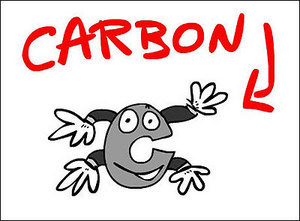 CaCO3 and NaCO3  (carbonates)Al4C and SiC ( Carbides)CO, CO2 (oxides)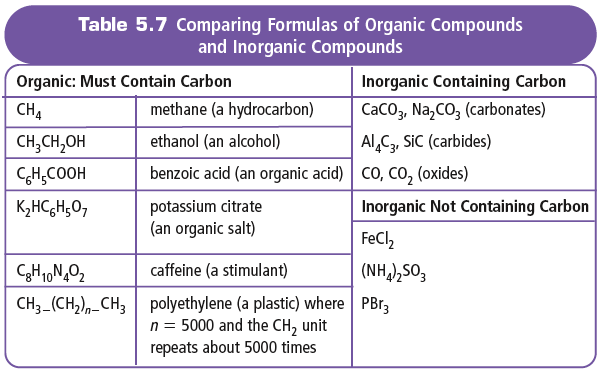 Organic molecules always have ________________________ in their formulas.This differentiates organic compounds from ____________, which almost always start with ___.Carbon is uniqueCarbon has ________________________ in its ________________ shell, which allows for ______ _______________________________________________ than any other element.Long chains of carbons form ___________________ and ___________________.Examples of Carbon: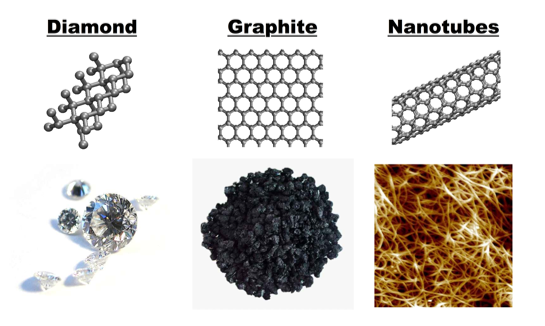 Diamond, Graphite, nanotubesHydrocarbonsThe ____________________ of organic compounds contain only carbon and hydrogen are called ________________________ (alkanes)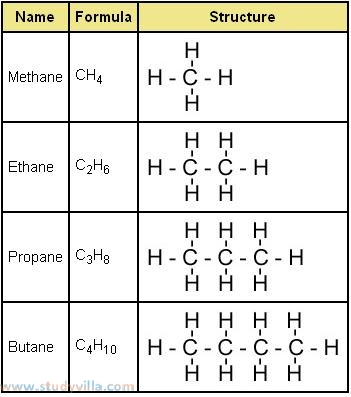 The simplest hydrocarbon is methane (CH4), followed by __________________ (C2H6), __________________ (C3H8), __________________(C4H10), and __________________ (C5H12).All hydrocarbons are __________________________ most are ______________________at room temperature.______________, __________________, and _________________________ are the most common natural source of hydrocarbonsAlcoholsAlcohols are organic compounds with _________________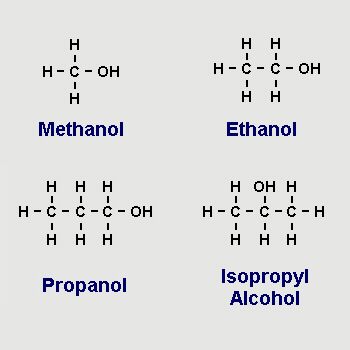 The simplest alcohols are _______________ (CH4O), 	__________________(C2H6O), and __________________ (C3H8O).Alcohols are very good ________________(they dissolve other substances).Alcohols are generally very ____________________.Methanol is a good ______________ (dissolves many substances water cannot)Ethanol found in ________________________________________________________Isopropyl alcohol (rubbing alcohol) – ________________________________________ ______________________________________________________________________Methanol, ethanol and isopropanol are _____________________________________